PERBANDINGAN KADAR HEMOGLOBIN SEBELUM DAN SESUDAH HEMODIALISA PADA PASIEN GAGAL GINJAL KRONIK DENGAN JENIS GOLONGAN DARAH DI RUMAH SAKIT AL – IRSYAD SURABAYAKarya Tulis Ilmiah ini diajukanSebagai Salah Satu Syarat untuk memperoleh ProfesiAHLI MADYA ANALIS KESEHATAN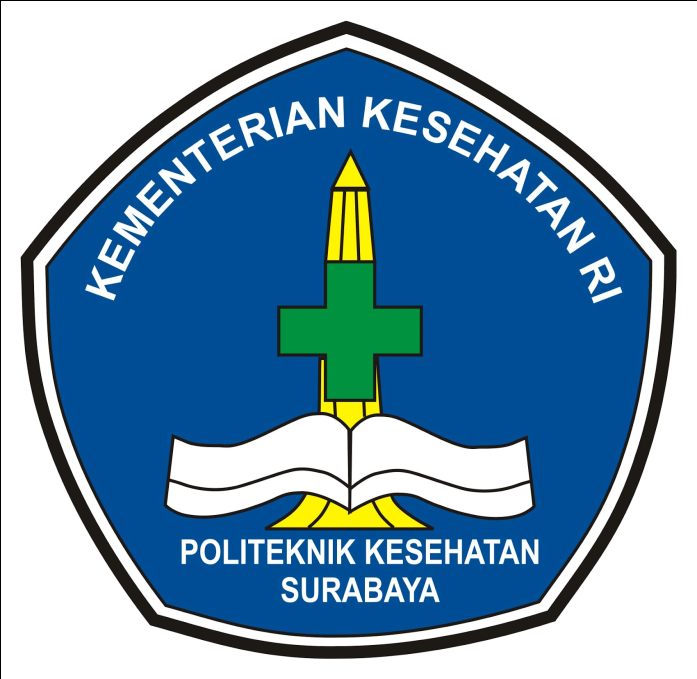 SITI CHOTIMAHNIM. P27827019054KEMENTERIAN KESEHATAN REPUBLIK INDONESIAPOLITEKNIK KESEHATAN KEMENKES SURABAYAJURUSAN ANALIS KESEHATAN2020LEMBAR PERSETUJUANPERBANDINGAN KADAR HEMOGLOBIN SEBELUM DAN SESUDAH HEMODIALISA PADA PASIEN GAGAL GINJAL KRONIK DENGAN JENIS GOLONGAN DARAH DI RUMAH SAKIT AL – IRSYAD SURABAYAOleh:SITI CHOTIMAHNIM. P27827019054 Karya Tulis Ilmiah ini telah diperiksa dan disetujui isi serta susunannya sehingga dapat diajukan pada Sidang Karya Tulis Ilmiah yang diselenggarakan oleh Jurusan Analis Kesehatan Diploma 3Politeknik Kesehatan Kemenkes SurabayaSurabaya, 08 Juni 2020Menyetujui:Mengetahui:Ketua Jurusan Analis KesehatanPoliteknik Kesehatan Kemenkes SurabayaDrs.Edy Haryanto,M.KesNIP : 19640316198302 1 001LEMBAR PENGESAHANPERBANDINGAN KADAR HEMOGLOBIN SEBELUM DAN SESUDAH HEMODIALISA PADA PASIEN GAGAL GINJAL KRONIS DENGAN JENIS GOLONGAN DARAHOleh:SITI CHOTIMAHNIM. P27827019054Karya Tulis Ilmiah ini telah dipertahankan di hadapan TimPenguji Karya Tulis Ilmiah Jenjang Pendidikan Tinggi Diploma 3 Jurusan Analis Kesehatan Kemenkes SurabayaSurabaya, 08 Juni 2020Tim Penguji         Tanda TanganPenguji I		: Evy Diah Woelansari,S.Si,M.Kes	NIP. 19750121 200003 2 001Penguji II		: Dra Sri Sulami Endah Astuti M.Kes.	NIP. 19630927 199103 2 001Penguji III	: Wisnu Istanto,SPd,M.Pd.  NIP. 19731007 200701 1 020MengetahuiKetua Jurusan Analis KesehatanPoliteknik Kesehatan Kemenkes SurabayaDrs. Edy Haryanto, M.KesNIP. 19640316 198302 1 001MOTTO“Perjuanagan untuk meraih kesuksesan harus ditempuh dengan berbagai rintangan dan cobaan , namun dengan kesabaran , keberanian dan semangat pantang menyerah mampu mewujudkan suatu impian yang tak terduga dan Allah Subhanahu Wa Ta’ala selalu menyertaiku disetiap Langkahku”ABSTRAKGagal ginjal adalah suatu kondisi dimana ginjal tidak dapat menjalankan fungsinya secara normal. Pada gagal ginjal kronis penurunan fungsi ginjal terjadi secara perlahan. Anemia sering ditemukan pada keparahan sebanding dengan keparahan penyakit ginjal kronis. Anemia pada penyakit gagal ginjal kronik berkaitan dengan ginjal manusia yang menghasilkan hormon penting yang disebut eritropientin (EPO). Hormon ini berfungsi merangsang sumsum tulang untuk membentuk sel darah merah dan jika terjadi kekurangan sel darah merah maka kadar hemoglobin akan rendah. Hemodialisa rutin dilakukan sebagai terapi sebagai pengganti fungsi ginjal pada penderita gagal ginjal kronis. Penelitian ini bertujuan untuk mengetahui perbandingan kadar hemoglobin sebelum dan sesudah hemodialisa pada pasien gagal ginjal kronis dengan berbagai jenis golongan darah di Rumah Sakit Al Irsyad Surabaya.Jenis penelitian ini adalah diskriptif . Pengambilan data dilakukan di Rekam Medis Rumah Sakit Al Irsyad Surabaya sebanyak 30 pasien yang terdiagnosa gagal ginjal kronis yang sedang melakukan hemodialisa.Berdasarkan hasil penelitian menunjukkan sebagian besar responden mengalami kenaikan kadar hemoglobinnya setelah hemodialisa namun masih dalam kategori abnormal.Kesimpulannya adalah adanya perbandinagn antara kadar hemoglobin sebelum hemodialisa dan sesudah hemodialisa pada pasien gagal ginjal kronis, dimana kadar hemoglobin sesudah hemodialisa lebih tinggi daripada sebelum hemodialisa.Kata- kata kunci : Penyakit Gagal Ginjal Kronis, hemoglobin, hemodialisaKATA PENGANTARDengan menyebut nama Allah SWT yang maha pengasih lagi maha penyayang ,segala puji dan syukur penulis panjatkan kehadiratNya atas segala karuniaNya sehingga dapat menyelesaikan penyusunan Karya Tulis Ilmiyah dengan judul “ Perbandingan kadar hemoglobin sebelum dan sesudah hemodialisa dengan berbagai jenis golongan darah  “(studi di Rumah sakit Al Irsyad Surabaya).Keberhasilan dalam penyusunan Karya Tulis Ilmiyah ini tentu tidak terlepas dari bantuan berbagai pihak ,karena itu penulis ingin mengucapkan banyak terimakasih yang sebesar besarnya kepada Drs.Edy Haryanto,M.Kes selaku ketua jurusan Analis Kesehatan Poltekes Kemenkes Surabaya,  Suliati, S.Pd.S.Si.Kes selaku Kaprodi D 3 Analis Kesehatan, Evy Diah Woelansari S.Si.M.Kes selaku pembimbing I dan Dra.Sri Sulami Endah Astuti,M.kes selaku pembimbing II yang telah banyak memberikan motivasi dan pengarahan dalam penyusunan Karya Tulis Ilmiyah ini. Kepada Suamiku dan anak anakku yang selalu memberikan doa dan semangat yang tak henti hentinya dalam penyusunan Karya Tulis Ilmiyah ini. Teman teman yang membantu baik secara langsung maupun tidak langsung memberi saran dan dorongan sehingga terselesaikan Karya Tulis Ilmiyah ini.Penulis menyadari bahwa dalam penyusunan Karya Tulis Ilmiyah ini ada ketidak sempurnaannya, mengingat keterbatasan kemampuan penulis ,namun peneliti berusaha semaksimal mungkin sesuai dengan kemampuan, maka dengan segala kerendahan hati penulis mengharapkan saran dan kritik demi kesempurnaan Karya Tulis Ilmiyah ini.Mudah mudahan Karya Tulis Ilmiyah ini bermanfaat para pembaca Amin.                                                                              Surabaya, 08 Juni 2020							       Penulis UCAPAN TERIMAKASIHSelama perencanaan, pelaksanaan dan penulisan karya tulis ilmiah ini tidak terlepas dari bantuan berbagai pihak, oleh karena itu penulis haturkan terima kasih dan penghargaan yang sebesar-besarnya kepada: Kepada Allah swt karena atas izin dan karuniaNya maka Karya Tulis Ilmiyah ini dapat dibuat dan selesai pada waktunya .Puji syukur yang tak terhingga hanya kepada Allah swt yang menguasai seluruh alam.Keluargaku tercinta yaitu suamiku Yurianto dan keempat anakku Yurika, Yudha, Riris dan Yurita yang banyak memberikan dukungan, motifasi dan bantuannya selama ini.Kepada dosen pembimbing I ibu Evy Diah Woelansari S.Si,M.Kes, pembimbing II ibu Dra.Sri Sulami Endah Astutik,M.Kes dan para dosen penguji dan pengajar yang selama ini dengan tulus ikhlas meluangkan waktunya untuk menuntun dan mengarahkan saya serta memberikan bimbingan dan pelajaran yang tiada ternilai harganya agar saya menjadi lebih baik. Terimakasih Bapak dan Ibu dosen atas jasamu yang selalu terpatri dihatiku.Teman teman laborat tempat aku bekerja yang telah banyak membantu dan memberi kemudahan selama ini terutama Ndari dan Eka yang selalu menolongku disaat aku kesulitan.Teman kampus mbak Serly , mbak Ivo, Rendy, Pak Ahwan yang selalu setia membantu disaat aku kesulitan., terima kasih kawanku jasamu tak mungkin kulupakan.Penulis menyadari bahwa karya tulis ilmiah ini masih banyak kekurangan dan jauh dari kata sempurna. Oleh karena itu penulis mengharapkan kritik dan saran demi kemajuan bersama.Surabaya, 08 Juni 2020        PenulisDAFTAR ISIHALAMAN JUDUL								iLEMBAR PERSETUJUAN							iiLEMBAR PENGESAHAN							iiiMOTTO									ivABSTRAK									vKATA PENGANTAR							viUCAPAN TERIMAKASIH							viiDAFTAR ISI									ixDAFTAR GAMBAR								xiDAFTAR TABEL								xiiDAFTAR GRAFIK								xiiiDAFTAR LAMPIRAN							xivBAB 1 PENDAHULUAN							1Latar Belakang								1Rumusan Masalah							2Batasan Masalah								2Tujuan									3Tujuan Umum								3Tujuan Khusus							3Manfaat Penelitian							3BAB 2 TINJAUAN PUSTAKA						4Konsep Hemoglobin							4Konsep Gagal Ginjal Kronik 						7Konsep Hemodialisa							12BAB 3 METODE PENELITIAN						14Desain Penelitian								14Populasi, Sampling dan Sampel						14Lokasi Waktu Penelitian							15Metode Pemeriksaan							15Alat, Bahan dan Reagensia						15Prosedur Pemeriksaan							16Definisi Operasional Variabel 						16Teknik Pengolahan Data dan Analisis Data				17Etika Penelitian								19Alur Penelitian								20BAB 4 HASIL								21Hasil Penelitian								21Gambaran Lokasi Penelitian						21Data Umum								22Data Khusus								23BAB 5 PEMBAHASAN							29BAB 6 SIMPULAN DAN SARAN						31Kesimpulan								31Saran									32DAFTAR PUSTAKA							34LAMPIRAN 									36DAFTAR GAMBARDAFTAR TABELDAFTAR GRAFIKDAFTAR LAMPIRAN                        Pembimbing IEvy Diah Woelansari,S.Si,M.Kes NIP. 19750121 200003 2 001                         Pembimbing IIDra Sri Sulami Endah Astuti M.Kes NIP. 19630927 199103 2 001No. GambarJudul GambarHalamanGambar 3.1.Alur Penelitian……………………………..…………...21No. TabelJudul Tabel	HalamanTabel 2.1.Kadar Hemoglobin…………………………………...4Tabel 2.2.Frekuensi Golongan Darah………………….………...7Tabel 2.3.Stadium Gagal Ginjal Kronik ………………………...8Tabel 3.1.Definisi Operasional Perbandingan Hasil Pemeriksaan Kadar Hemoglobin Sebelum dan Sesudah Hemodialisa dan Pemeriksaan Golongan Darah ……..18Tabel 4.1.Tabel Pasien Hemodialisa Berdasarkan Kelompok Umur………………………………………………….23Tabel 4.2.Tabel Pasien Hemodialisa Berdasarkan Jenis Kelamin .…23Tabel 4.3.Tabel Frekuensi Berdasarkan Seringnya Hemodialisa dalam Seminggu…………………………………………24Tabel 4.4.Tabel Pasien Hemodialisa Berdasarkan Jenis Golongan Darah………………………………………………………24Tabel 4.5.Tabel Kadar Hemoglobin Sebelum Hemodialisa pada Pasien Gagal Ginjal Kronik dengan Jenis Golongan Darah………………………………………...…………….24Tabel 4.6.Tabel Kadar Hemoglobin Sesudah Hemodialisa pada Pasien Gagal Ginjal Kronik dengan Jenis Golongan Darah………………………………….…………………..25Tabel 4.7.Tabel Hasil Perbedaan Kadar Hemoglobin Sebelum dan Sesudah Hemodialisa dengan Jenis Golongan Darah ……26No. GrafikJudul Grafik	HalamanGrafik 4.1.Grafik Hasil Perbedaan Kadar Hemoglobin Sebelum Hemodialisa dengan Jenis Golongan Darah……………27Grafik 4.2.Grafik Hasil Perbedaan Kadar Hemoglobin Sesudah Hemodialisa dengan Jenis Golongan Darah……………28No. LampiranJudul LampiranHalamanLampiran 1.Kartu Bimbingan Proposal Karya Tulis Ilmiah……34Lampiran 2.Surat Permohonan Penelitian di Rumah Sakit Al – Irsyad Surabaya……………………...……………35